JEDILNIK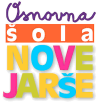 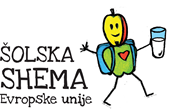 TOREK, 10. 11. 2020SREDA, 11. 11. 2020ČETRTEK, 12. 11. 2020PETEK, 13. 11. 2020Pridržujemo si pravico do sprememb jedilnika.Jedilnik je namenjen učencem brez prehranskih alergij. Ob živilu so nadpisano označeni alergeni, ki so v živilu. Pripravljene  jedi lahko zaradi možne navzkrižne kontaminacije v sledeh vsebujejo alergene. Oznake: 1žita, ki vsebujejo gluten (1a iz pšenice in pire, 1b iz rži, 1c iz ječmena in  1d iz ovsa), 2raki, 3jajca, 4ribe, 5arašidi, 6soja, 7mleko in mlečni proizvodi, 8oreščki (8a mandlji, 8b lešniki, 8c orehi, 8d indijski oreščki, 8e ameriški orehi, 8f brazilski oreščki, 8g pistacija, 8h makadamija), 9listna zelena, 10gorčično seme, 11sezamovo seme,  12žveplov  dioksid, 13volčji bob in 14mehkužci. sv … svinjina.# … živilo je iz ekološke pridelave.SPODBUJAMO UŽIVANJE ZADOSTNIH KOLIČIN TEKOČINE.KOSILOgoveja klobasa, krompir v kosih, dušena kisla repa, hruška, kruh*1aKOSILOzelenjavna enolončnica z mešanico stročnic, sirov štrukelj z drobtinicami*1a,3,6,7,8,11, mandarina, kruh*1aKOSILOgoveja pečenka, pražen krompir, mlado kuhano korenje z maslom*7, mešana solata, kruh*1aKOSILOrižota s piščančjim mesom in zelenjavo, mešana solata, sadni jogurt*7, kruh*1a